Obec Starý Jičín,742 31 Starý Jičín  č. 133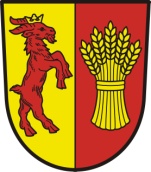 Zastupitelstvo obce Starý Jičín__________________________________________________________________________Usnesení z 8. zasedání Zastupitelstva obce Starý Jičín ze dne 09.12.20158. zasedání Zastupitelstva obce Starý Jičín, v souladu s ustanovením zákona č. 128/2000 Sb., o obcích (obecní zřízení) v platném znění:8.1.  Zastupitelstvo obce Starý Jičín určuje ověřovatelé zápisu:         p. Evu Vahalíkovou a Ing. Pavla Holeňu  8.2.  Zastupitelstvo obce Starý Jičín schvaluje program jednání 8. zasedání Zastupitelstva           obce Starý Jičín dne 09.12.2015 8.3.  Zastupitelstvo obce Starý Jičín po projednání schvaluje zprávu o činnosti Rady obce             Starý Jičín za období od 16.09.2015 do 02.12.20158.4.  Zastupitelstvo obce Starý Jičín bere na vědomí zprávu o činnosti kontrolního výboru          obce ze dne 25.11.2015 a finančního výboru obce ze dne 30.11.2015.  Finanční záležitosti 8.5.   Zastupitelstvo obce v souladu se zák.č.250/2000 Sb., o rozpočtových  pravidlech              územních rozpočtů po projednání  schvaluje             Rozpočtové provizorium obce Starý Jičín na rok 2016 		Příjmová část 					37.000.000 Kč 		Výdajová část 				37.000.000 Kč 8.6.  Zastupitelstvo obce bere na vědomí rozpočtové opatření na 7. a 8. změnu rozpočtu                    obce Starý Jičín na rok 2015. 8.7.  Zastupitelstvo obce bere na vědomí plnění výnosů a čerpání nákladů k 31.10.2015.Organizační  záležitosti Zastupitelstvo obce Starý Jičín po projednání 8.8.  schvaluje Obecně závaznou vyhlášku obce Starý Jičín č. 3/2015 o místním poplatku za provoz systému shromažďování, sběru, přepravy, třídění, využívání a odstraňování komunálních odpadů s účinností od 1.1.20168.9.  schvaluje smlouvu o spolupráci při realizaci projektu „Kotlíková dotace v Moravskoslezském kraji“. Touto smlouvou se obec zavazuje poskytnout v součinnosti  s Moravskoslezským krajem konečným uživatelům (vlastníkům rodinných domů v obci Starý Jičín ) na spolufinancování výměny kotlů podle projektu částku 2.000.-Kč na kotel.8.10.  bere na vědomí  navržené termíny jednání Zastupitelstva obce Starý Jičín             v roce 2016:  17. února,  20. dubna,  22. června, 14. září a 7. prosince 2016. Zastupitelstvo obce pověřuje starostu obce podpisem schválených dokumentů, včetně podpisu příslušných smluv. 	Ing. Miroslav Klimpar 				Ing. Rudolf Hrnčíř  	   místostarosta obce 					   starosta obce Ve Starém Jičíně dne 09.12.2015 Evidenční číslo písemnosti:  Vyvěšeno na úřední desce dne: 		   		Sňato dne: Vyvěšeno na el.desce dne :        					                                                                              Za správnost: Radka Dubcová 